Πέμπτη 7 Μαΐου 2020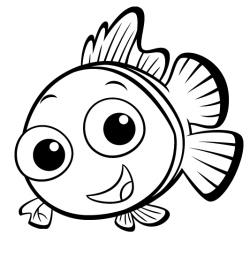 Να χωρίσεις τις παρακάτω λέξεις κατά οικογένεια:καρδιογράφημα, βαρίδι, φωνακλάς, καρδιοχτύπι, λιποβαρής, πολυλεξικό, φωνάζω, καρδούλα, βαρύς, αρκτικόλεξα, συμφωνία, βαραίνω, καρδιολόγος, σταυρόλεξο, πολυφωνικός, λεξικό, εγκάρδιος, άφωνος, λεξούλα, βαρυσήμαντοςΓράφω  4   λέξεις που να ανήκουν στην ίδια οικογένεια με τις λέξεις: παιδί:……………………………………………………………………………..………………………………….χώμα:………………………………………………………………………………..……………………………….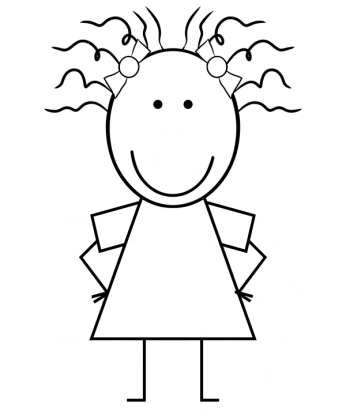 μαγεύω:……………………………………………………………………………..……………………………….Βάζω τις λέξεις σε αλφαβητική σειρά.πατώ, φόβος, δίνω, κράτος, βροχή,  πατητήρι, φιλία, καλοκαίρι, βάρος, πατημασιά, αγκαλιάζω………………………………………………………………………………………………………………………………………………………………………………………………………………………………………………………………………………………………………………………………………………………………………………………………………φωνήλέξηκαρδιάβάρος